FILM KLUBBEN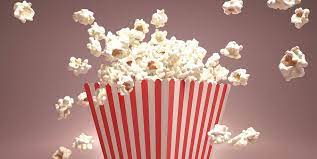 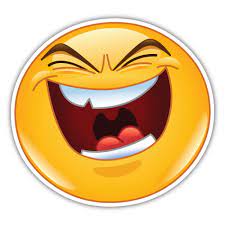 Er du til SJOVE film, 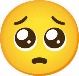 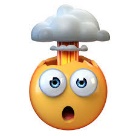 TRISTE film,  DRAMATISKE film,	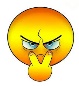  UHYGGELIGE film, 	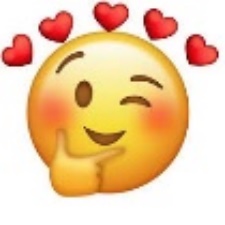  eller ROMANTISKE film.– så har vi den helt rigtige klub til dig. Vi mødes om tirsdagen kl. 16.30 i Harlekin til mad. Første gang bliver tirsdag d. 9/1-24, her laver vi en plan for, hvilke film vi skal se, enten i BIG eller i Harlekin. Så tag tænkehatten på, og kom med dine forslag. Vi spiser altid i Harlekin, pris for maden er 50 kr., eller et klip i madkortet. Går vi i biografen er billetten egenbetaling. Vi glæder os til at se jer.Har du spørgsmål kontakt enten Nicoline på 24274462, eller Ilse på 23322859